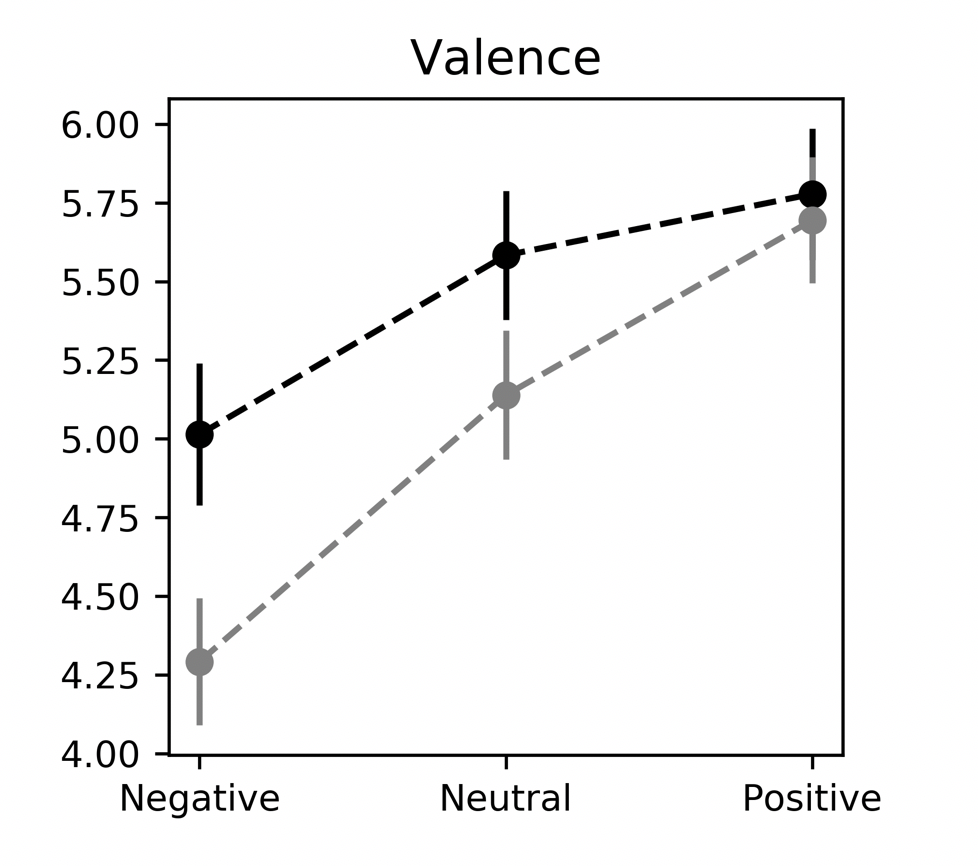 Supplementary Figure 1. Valence scores in Experiment 1 (black) and Experiment 2 (gray). Error bars denote between-participants s.e.m.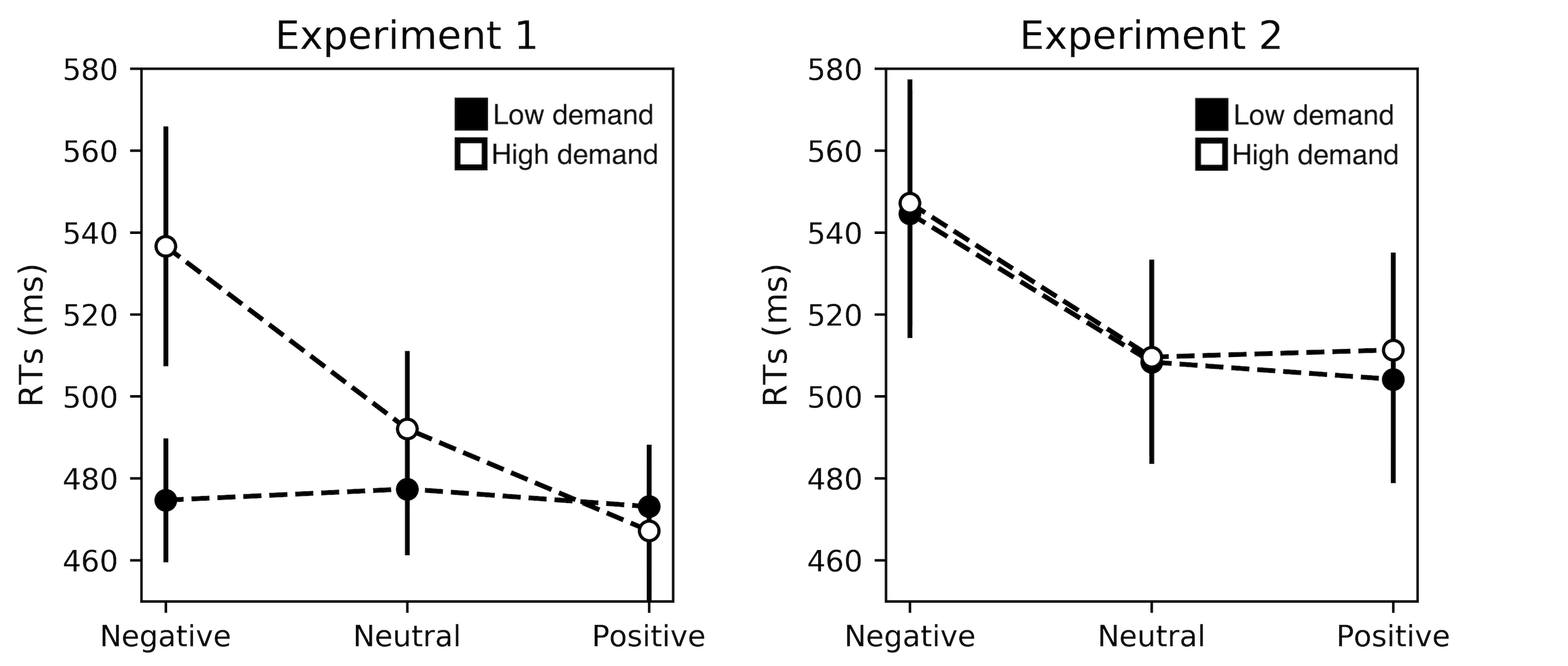 Supplementary Figure 2. Decision reaction times in Experiment 1 (left) and Experiment 2 (right). Error bars denote between-participants s.e.m.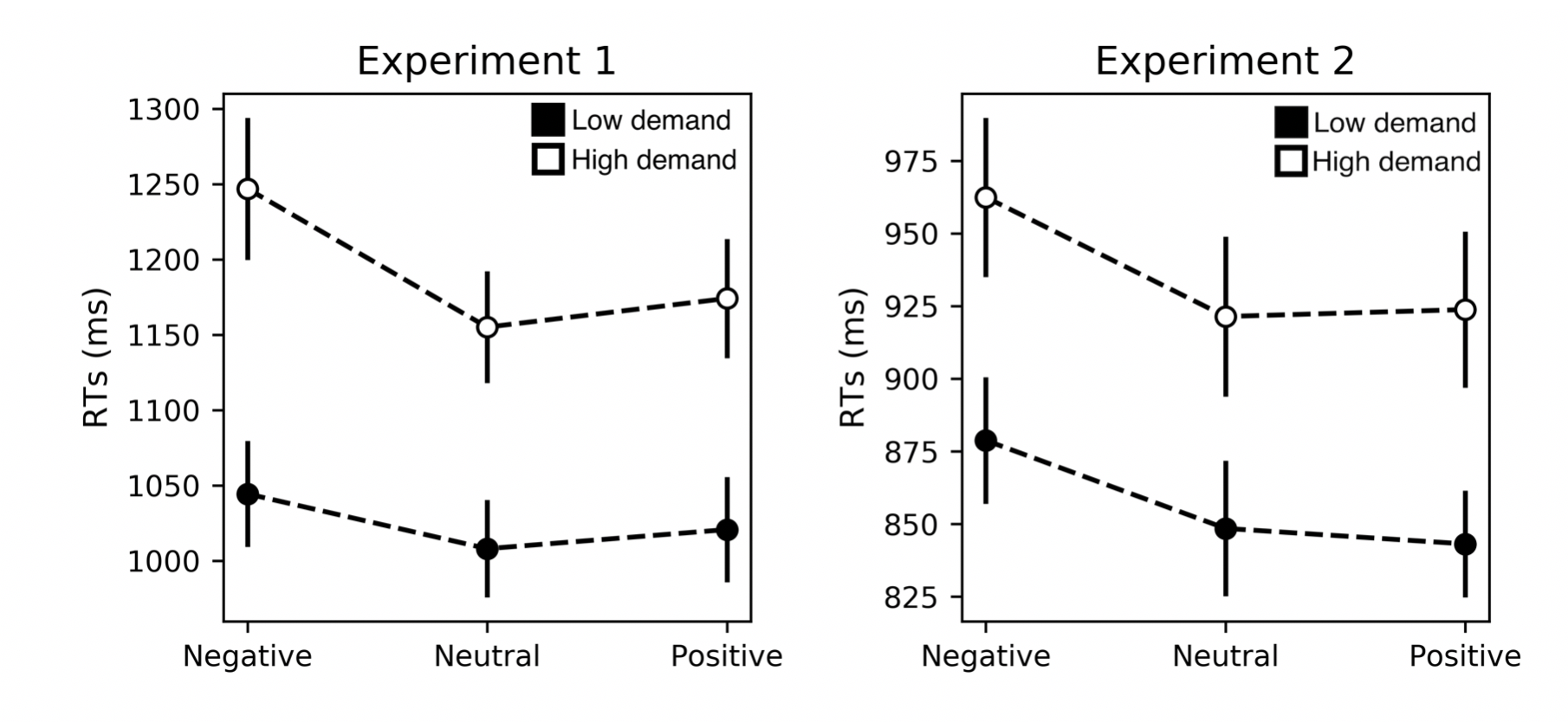 Supplementary Figure 3. Task reaction times in Experiment 1 (left) and Experiment 2 (right). Error bars denote between-participants s.e.m.Supplementary Table 1.  Mean (M) and Standard Deviation (SD) for task repetition and switch trials of Experiment 1Supplementary Table 1.  Mean (M) and Standard Deviation (SD) for task repetition and switch trials of Experiment 1Supplementary Table 1.  Mean (M) and Standard Deviation (SD) for task repetition and switch trials of Experiment 1Supplementary Table 1.  Mean (M) and Standard Deviation (SD) for task repetition and switch trials of Experiment 1Supplementary Table 1.  Mean (M) and Standard Deviation (SD) for task repetition and switch trials of Experiment 1Supplementary Table 1.  Mean (M) and Standard Deviation (SD) for task repetition and switch trials of Experiment 1Supplementary Table 1.  Mean (M) and Standard Deviation (SD) for task repetition and switch trials of Experiment 1Supplementary Table 1.  Mean (M) and Standard Deviation (SD) for task repetition and switch trials of Experiment 1Task repetitionTask repetitionTask repetitionTask switchTask switchMeasureMMSDMMSDLow-demand selection (%)838337202043Decision RTs (ms)4484484994664661051Task RTs (ms)9679671076118311831112Task accuracy (%)969618949423Supplementary Table 2. Mean (M) and Standard Deviation (SD) for task repetition and switch trials of Experiment 2Supplementary Table 2. Mean (M) and Standard Deviation (SD) for task repetition and switch trials of Experiment 2Supplementary Table 2. Mean (M) and Standard Deviation (SD) for task repetition and switch trials of Experiment 2Supplementary Table 2. Mean (M) and Standard Deviation (SD) for task repetition and switch trials of Experiment 2Supplementary Table 2. Mean (M) and Standard Deviation (SD) for task repetition and switch trials of Experiment 2Supplementary Table 2. Mean (M) and Standard Deviation (SD) for task repetition and switch trials of Experiment 2Supplementary Table 2. Mean (M) and Standard Deviation (SD) for task repetition and switch trials of Experiment 2Supplementary Table 2. Mean (M) and Standard Deviation (SD) for task repetition and switch trials of Experiment 2Task repetitionTask repetitionTask repetitionTask switchTask switchMeasureMMSDMMSDLow-demand selection (%)757543313146Decision RTs (ms)515515425519519386Task RTs (ms)821821258953953555Task accuracy (%)949423919128